ПРЕСС-ВЫПУСК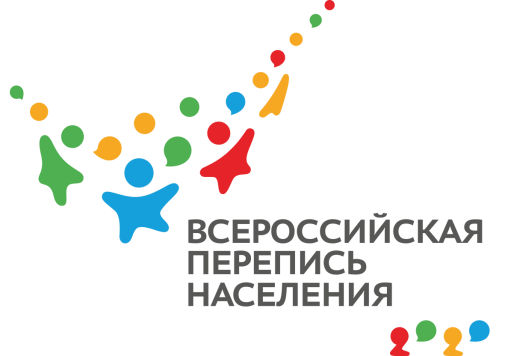 ОБ-83-10/         -ДР от 08.07.2021г.ВПН-2020: ВСЕРОССИЙСКИЙ ДЕНЬ СЕМЬИ, ЛЮБВИ И ВЕРНОСТИ8 июля в России ежегодно отмечается праздник, учреждённый по инициативе депутатов Госдумы в 2008 году. В День семьи, любви и верности расскажем, как статистика учитывает семьи во время переписи населения.Если семья проживает на одной жилплощади, ведёт общее хозяйство, ухаживает за домом и придомовой территорией, детьми и нетрудоспособными членами семьи, а также разделяет один бюджет, то она называется частным домохозяйством. Именно состав домохозяйства, которое нередко состоит только из кровных родственников, интересует статистику. Итоги переписи населения 2014 года в Республике Крым показали, что на полуострове проживало более 708 тыс. частных домохозяйств — в их состав входило более 1,9 млн. человек. Из общего числа домохозяйств большинство состояли из 2 человек — более 195 тыс. (28%), из 3 — более 144 тыс. (20%), из 4 — более 103 тыс. (15%), из 5 — более 47 тыс. (6%) и из 6 человек и больше — более 35 тыс. (5%).Сведения о домохозяйствах необходимы для разработки социальной поддержки, оценки нагрузки на социальные институты. Предстоящая перепись населения поможет получить актуальные данные о российских домохозяйствах.Напоминаем, что Всероссийская перепись населения в Республике Крым пройдет с применением IT-технологий с 1 по 31 октября 2021 года. Любой крымчанин сможет самостоятельно переписаться на портале «Госуслуги», для чего понадобится стандартная или подтвержденная учетная запись. Переписчики с электронными планшетами обойдут квартиры и дома и опросят жителей, не принявших участие в интернет-переписи. Тем, кто уже переписался на портале, достаточно будет показать код подтверждения. Переписчики будут иметь специальную экипировку и удостоверение, действительное при предъявлении паспорта. Кроме того, будет организована работа переписных участков, в том числе в помещениях многофункциональных центров оказания государственных и муниципальных услуг «Мои документы».Ссылка на источник информации обязательна.Руководитель                                                                                          О.И. Балдина